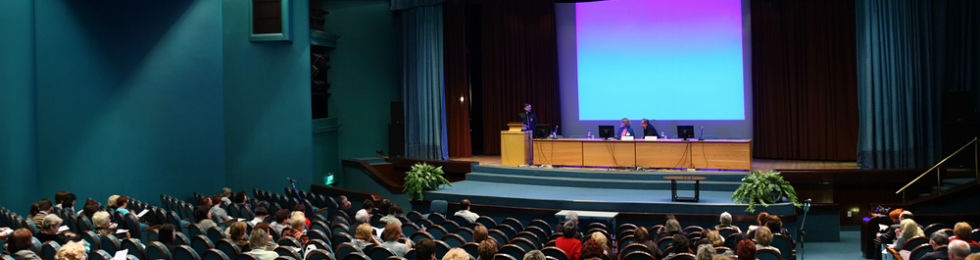 WSLHA Annual Convention

October 8 - 10, 2015 | Tacoma Convention & Trade CenterThank you to all who attended the convention and helped to make this year's event a success! Mark your calendars for the 2016 WSLHA Convention, October 13-15 at Hotel Murano in Tacoma. Access the Convention photos. 2015 AwardsSpecial Recognition Award: Albert Merati
Clinical Achievement Award: Sandra Bassett, Eva Baharav, and Amy Meredith.
Honors of the Association: Roberta JacksonVenueGreater Tacoma Convention & Trade Center 
1500 Broadway
Tacoma, WA 98402Tel: 253-830-6601
Email: contact@gtctc.org

Convention Program & ScheduleConvention Schedule
Abstracts, Objectives and BiosPlanners and Presenters Disclosures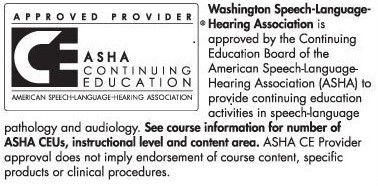 This course is offered for up to 1.7 ASHA CEUs (Various levels, Professional area)
State Clock Hours CECHs and ASHA CEUs are processed free for WSLHA members. 
Non members will pay a processing fee at the convention. CECHs $10.00 CEUs $15.00. 
Please bring checks payable to WSLHA. Please bring your ASHA number.Convention Sponsors
   
         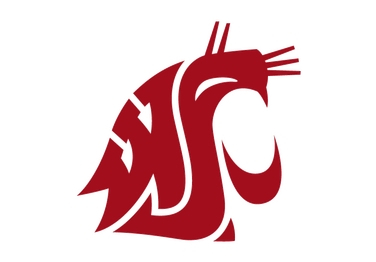 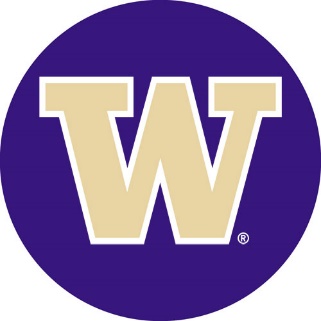 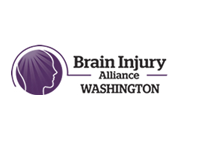 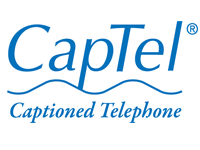 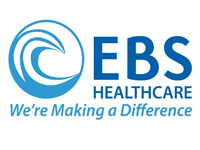 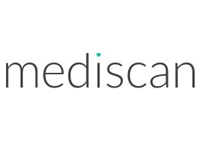 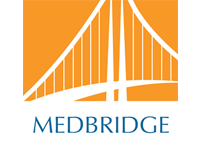 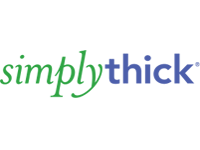 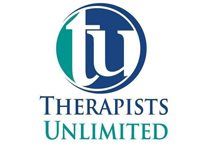 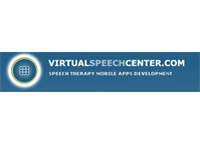 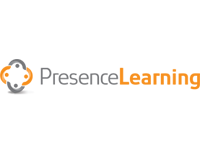 